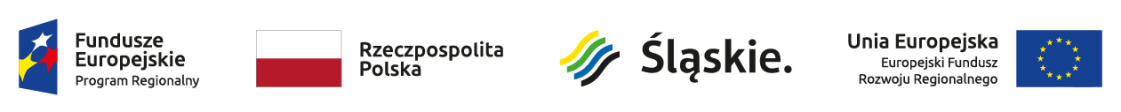 Projekt pn. Termomodernizacja budynku OSP w Jaworzniku współfinansowane w ramach Regionalnego Programu Operacyjnego Województwa Śląskiego na lata 2014-2020 z Europejskiego Funduszu Rozwoju Regionalnego. Załącznik nr 7 do SWZProjektowane postanowienia do umowyUmowa nr…………………………………..zawarta w dniu …… r. w Żarkach pomiędzy:Gminą Żarki  z siedzibą w Żarkach, ul. Kościuszki 15/17, NIP 577-19-64-543 ,zwaną dalej „Zamawiającym”,Klemensa Podlejskiego – Burmistrza Miasta i Gminy Żarki,a......................................................................... NIP: .....................................................reprezentowaną przez :...................................... - .............................. zwany dalej Wykonawcą.§ 11. W wyniku udzielonego zamówienia publicznego w trybie podstawowym na podstawie art. 275 pkt 1 ustawy z dnia 11 września 2019 r. Prawo zamówień publicznych, (Dz. U. z 2019 r. poz. 2019 z późn. zm.) zwanej dalej „ustawą Pzp”- bez przeprowadzenia negocjacji, Zamawiający zleca, a Wykonawca przyjmuje do wykonania zadanie pn.„Termomodernizacja budynku OSP w Jaworzniku”2. Szczegółowy zakres robót będących przedmiotem umowy określa dokumentacja projektowa, Specyfikacja Techniczna Wykonania i Odbioru Robót Budowlanych (STWiORB) i Specyfikacja Warunków Zamówienia (SWZ). Zarówno dokumentacja projektowa, STWiORB, jak i SWZ stanowią integralne części niniejszej umowy3. W zakresie wykonania zadania Wykonawca winien wykonać wszystkie inne roboty i czynności niezbędne do prawidłowego zrealizowania i użytkowania powierzonego mu zadania, wynikające z projektów, uzgodnień i pozwoleń lub obowiązujących przepisów prawa polskiego oraz zgodnie ze sztuką budowlaną. Wykonawca wykona wszystkie czynności związane z przestrzeganiem zasad BHP i utrzymania porządku na terenie budowy oraz bezpieczeństwa (czynności z BHP i BRD); wykona wszystkie niezbędne pomiary kontrolne związane z prawidłowością prowadzonych robót; dokona wszelkich uzgodnień branżowych, konsultacji, nadzorów; wykona czynności związane ze składowaniem i utylizacją odpadów, a także wszystkie inne czynności niezbędne do prawidłowego wykonania zadania, które wynikną w trakcie jego realizacji oraz oddania zadania do użytkowania.4. Wykonawca oświadcza, że zapoznał się z „dokumentacją” - przekazanymi dokumentami opisującymi wykonanie zadania oraz uznaje dokumenty w niej zawarte za wystarczające do realizacji zadania.5. Ponieważ zadanie realizowane w ramach zamówienia publicznego przeznaczone jest do użytku osób fizycznych zadanie winno być realizowane z przeznaczeniem dla wszystkich użytkowników, w tym w zakresie dostępności dla osób niepełnosprawnych, z uwzględnieniem minimalnych wymagań, wynikających z art. 6 Ustawy z dnia 19 lipca 2019 o zapewnieniu dostępności osobom ze szczególnymi potrzebami ( Dz. U. z 2020r., poz.1062).6. Korespondencja stron w sprawach związanych z wykonywaniem umowy odbywać się będzie poprzez zapisy w dzienniku budowy oraz w drodze korespondencji pisemnej doręczanej adresatom za pokwitowaniem. Przekazanie ich faksem lub e-mailem uważa się za dostarczone, jeżeli ich treść dotarła do adresata i została niezwłocznie potwierdzona pisemnie. Strona otrzymująca korespondencję faksem lub e-mailem, zobowiązana jest na żądanie drugiej strony do niezwłocznego potwierdzenia faktu jej otrzymania.§ 21. Strony ustalają następujące terminy realizacji:1) rozpoczęcie - od dnia zawarcia umowy,2) zakończenie zadania w zakresie określonym w umowie– 29.10.2021r,3) protokolarne przekazanie placu budowy, „dokumentacji” oraz dziennika budowy nastąpi w terminie do 7 dni od dnia zawarcia umowy.2. Zakres rzeczowy w Harmonogramie rzeczowo-finansowym zostanie ujęty w konfiguracji zgodnej z przedłożoną ofertą Wykonawcy w pozycjach scalonych do poszczególnych elementów robót.3. Wykonawca zobowiązany jest przygotować Harmonogram prac i przedstawić do akceptacji Zamawiającemu przed podpisaniem umowy oraz zobowiązany jest prowadzić prace zgodnie z zaakceptowanym Harmonogramem prac. Harmonogram rzeczowo-finansowy, który winien być uzgodniony z Zamawiającym pod kątem zgodności z wnioskiem o przyznanie pomocy finansowej złożonym przez Zamawiającego, jeśli będzie taka konieczność§ 3Wykonawca zobowiązany jest zawiadomić Zamawiającego o zauważonych wadach w dokumentacji projektowej w terminie 7 dni od daty ich ujawnienia.Wykonawca ponosi odpowiedzialność za wynikłą szkodę na skutek zaniechania zawiadomienia Zamawiającego o zauważonych wadach w dokumentacji projektowej.Wykonawca jest zobowiązany do zawiadamiania - dostarczenia informacji pisemnej do Zamawiającego i wpisem do dziennika budowy,  o wykonaniu robót zanikających i ulegających zakryciu z 4 dniowym wyprzedzeniem umożliwiającym ich sprawdzenie przez Zamawiającego. Jeżeli Wykonawca nie poinformuje o tym fakcie Zamawiającego zobowiązany będzie odkryć te roboty lub wykonać otwory niezbędne do ich zbadania, a następnie przywrócić je do stanu poprzedniego na własny koszt.§ 4Wykonywanie robót przez Wykonawcę przy pomocy Podwykonawców odbywać się może za zgodą Zamawiającego wyłącznie na zasadach określonych w art. 6471 kodeksu cywilnego z zastrzeżeniem postanowień ustawy PZP.Zgodnie z art 462 ust. 2 ustawy PZP zamawiający żąda aby przed przystąpieniem do wykonania zamówienia Wykonawca, o ile są już znane, podał nazwy albo imiona i nazwiska oraz dane kontaktowe podwykonawców i osób do kontaktu z nimi, zaangażowanych w roboty budowlane. Wykonawca zawiadamia zamawiającego o wszelkich zmianach danych, o których mowa w zdaniu pierwszym, w trakcie realizacji zamówienia, a także przekazuje informacje na temat nowych podwykonawców, którym w późniejszym okresie zamierza powierzyć realizację robót budowlanych lub usług.Jeżeli zmiana albo rezygnacja z Podwykonawcy dotyczy podmiotu, na którego zasoby wykonawca powoływał się, na zasadach określonych w art. 118 ust. 1 w celu wykazania spełniania warunków udziału w postępowaniu, wykonawca jest obowiązany wykazać zamawiającemu, że proponowany inny podwykonawca lub wykonawca samodzielnie spełnia je w stopniu nie mniejszym niż podwykonawca, na którego zasoby wykonawca powoływał się w trakcie postępowania o udzielenie zamówienia.Jeżeli Zamawiający stwierdzi, że wobec danego Podwykonawcy zachodzą podstawy wykluczenia, Wykonawca obowiązany jest zastąpić tego Podwykonawcę lub zrezygnować z powierzenia wykonania części zamówienia Podwykonawcy.Wykonawca ponosi pełną odpowiedzialność wobec Zamawiającego za roboty, które wykonuje przy pomocy Podwykonawców.Przy realizacji zamówienia z udziałem Podwykonawcy zastosowanie mają przepisy art. 463 do art. 465 ustawy PZP:Wykonawca, Podwykonawca lub dalszy Podwykonawca zamówienia na roboty budowlane zamierzający zawrzeć umowę o podwykonawstwo, której przedmiotem są roboty budowlane, obowiązany jest w trakcie realizacji zamówienia publicznego na roboty budowlane do przedłożenia Zamawiającemu projektu tej umowy, przy czym podwykonawca lub dalszy podwykonawca jest obowiązany dołączyć zgodę Wykonawcy na zawarcie umowy o podwykonawstwo o treści zgodnej z projektem tej umowy .Zamawiający w terminie do 7 dni zgłasza w formie pisemnej zastrzeżenia do projektu umowy o podwykonawstwo, której przedmiotem są roboty budowlane:niespełniającej wymagań określonych w specyfikacji istotnych warunków zamówienia,gdy przewiduje termin zapłaty wynagrodzenia dłuższy niż 30 dni,zawiera postanowienia niezgodne z art. 463 PZP.Nie zgłoszenie w formie pisemnej zastrzeżeń do przedłożonego projektu umowy o podwykonawstwo, której przedmiotem są roboty budowlane, w terminie do 7 dni roboczych, uważa się za akceptację projektu umowy przez Zamawiającego.Wykonawca, Podwykonawca lub dalszy Podwykonawca zamówienia na roboty budowlane przedkłada Zamawiającemu poświadczoną za zgodność z oryginałem kopię zawartej umowy o Podwykonawstwo, której przedmiotem są roboty budowlane, w terminie do 7 dni od dnia ich zawarcia.Zamawiający zgłasza w terminie 7 dni, w formie pisemnej sprzeciw do umowy o podwykonawstwo, której przedmiotem są roboty budowlane w przypadkach o których mowa w ust. 2.Nie zgłoszenie w formie pisemnej sprzeciwu do przedłożonej umowy o podwykonawstwo, której przedmiotem są roboty budowlane, w terminie 7 dni uważa się za akceptację umowy przez Zamawiającego.Wykonawca, podwykonawca lub dalszy podwykonawca zamówienia na roboty budowlane przedkłada Zamawiającemu poświadczoną za zgodność z oryginałem kopię zawartej umowy o podwykonawstwo, której przedmiotem są dostawy lub usługi, w terminie 7 dni od dnia jej zawarcia, z wyłączeniem umów o podwykonawstwo o wartości mniejszej niż 0,5% wartości umowy w sprawie zamówienia publicznego, z wyłączeniem umów o wartości większej niż 50.000zł, jako nie podlegający niniejszemu obowiązkowi.W kwestiach nieuregulowanych zastosowanie mają przepisy art. 463 do art. 465 ustawy PZP.7. Podwykonawcą robót .................. będzie.............§ 51. Zamawiający oświadcza, że będzie pełnił nadzór inwestorski w osobie: …………………………………..- Ustanowionym przez Wykonawcę Kierownikiem budowy jest:............................................................................................działający w granicach umocowania określonego przepisami ustawy z dnia 7 lipca 1994r. Prawo Budowlane (t.j. Dz.U. z 2020 r. poz. 1333).2. Jeżeli Zamawiający zwróci się do Wykonawcy z żądaniem usunięcia określonej osoby, która należy do personelu Wykonawcy lub jego Podwykonawcy oraz uzasadni swoje żądanie, to Wykonawca spowoduje, że osoba ta w ciągu 7 dni opuści teren budowy i nie będzie miała żadnego dalszego wpływu i związku z czynnościami związanymi z wykonywaniem umowy.3. Zamawiający może zwrócić się o usunięcie określonych osób, gdy osoby te:1) nie przestrzegają przepisów BHP,2) nie prowadzą dokumentacji budowy zgodnie z Prawem budowlanym,3) nie wykonują robót budowlanych zgodnie z dokumentacją projektową, specyfikacjami technicznymi wykonania i odbioru robót budowlanych oraz zasadami wiedzy technicznej i sztuki budowlanej.4. Zamawiający będzie miał prawo do naliczenia kar umownych za nie usunięcie określonej osoby zgodnie z ust. 3, w wysokości określonej w § 16 ust. 1 pkt. 10.5. Od daty protokolarnego przejęcia budowy do końcowego odbioru robót, Wykonawca ponosi odpowiedzialność na zasadach ogólnych, za wszelkie szkody powstałe na budowie.§ 61. Zamawiający wymaga zatrudnienia na podstawie umowy o pracę przez Wykonawcę lub Podwykonawcę osób wykonujących wskazane poniżej czynności w trakcie realizacji zamówienia: roboty ogólnobudowlane, w tym w szczególności wykonywane przez majstra, operatorów sprzętu budowlanego i innych fizycznych (z wyłączeniem prac, których wykonanie wymaga posiadania stosownych uprawnień do pełnienia samodzielnych funkcji np. kierownik budowy); roboty elektryczne, w tym w szczególności wykonywane przez majstra, montera instalacji i/lub urządzeń i innych fizycznych (z wyłączeniem prac, których wykonanie wymaga posiadanie stosownych uprawnień do pełnienia samodzielnych funkcji); roboty sanitarne, w zakresie sieci, instalacji i urządzeń cieplnych, wentylacyjnych, wodociągowych i kanalizacyjnych, w tym w szczególności wykonywane przez majstra, montera instalacji i/lub urządzeń, montera sieci i innych fizycznych (z wyłączeniem prac, których wykonanie wymaga posiadanie stosownych uprawnień do pełnienia samodzielnych funkcji).2. Wykonawca, w terminie do 7 dni od dnia zawarcia umowy, przedstawi Zamawiającemu wykaz osób biorących udział w realizacji zamówienia ze wskazaniem imienia i nazwiska pracownika, datą zawarcia umowy, rodzaju umowy o pracę i wymiar etatu oraz wskazaniem czynności, jakie osoby te będą wykonywać oraz informacją o sposobie zatrudnienia tych osób. Wykonawca zobowiązany jest do informowania Zamawiającego o każdym przypadku zmiany osób wykonujących czynności wymienione w ust. 4 lub zmiany sposobu zatrudnienia tych osób, nie później niż w terminie 7 dni od dokonania takiej zmiany.3. W trakcie realizacji zamówienia Zamawiający uprawniony jest do wykonywania czynności kontrolnych wobec Wykonawcy odnośnie spełniania przez Wykonawcę lub Podwykonawcę wymogu zatrudnienia na podstawie umowy o pracę osób wykonujących wskazane powyżej czynności. Zamawiający uprawniony jest w szczególności do:1) żądania oświadczeń i dokumentów w zakresie potwierdzenia spełniania ww. wymogów i dokonywania ich oceny,2) żądania wyjaśnień w przypadku wątpliwości w zakresie potwierdzenia spełniania ww. wymogów,3) przeprowadzania kontroli na miejscu wykonywania świadczenia.4. W trakcie realizacji zamówienia na każde wezwanie Zamawiającego, w wyznaczonym w tym wezwaniu terminie, Wykonawca przedłoży Zamawiającemu wskazane poniżej dowody, w celu potwierdzenia spełnienia wymogu zatrudnienia, na podstawie umowy o pracę przez Wykonawcę lub Podwykonawcę, osób wykonujących wskazane w punkcie 1 czynności w trakcie realizacji zamówienia:1) oświadczenie Wykonawcy lub Podwykonawcy o zatrudnieniu na podstawie umowy o pracę osób wykonujących czynności, których dotyczy wezwanie Zamawiającego. Oświadczenie to powinno zawierać w szczególności: dokładne określenie podmiotu składającego oświadczenie, datę złożenia oświadczenia, wskazanie, że objęte wezwaniem czynności wykonują osoby zatrudnione na podstawie umowy o pracę wraz ze wskazaniem liczby tych osób, imion i nazwisk tych osób, rodzaju umowy o pracę i wymiaru etatu oraz podpis osoby uprawnionej do złożenia oświadczenia w imieniu Wykonawcy lub Podwykonawcy; a w przypadku powzięcia przez Zamawiającego wątpliwości -2) poświadczoną za zgodność z oryginałem odpowiednio przez Wykonawcę lub Podwykonawcę kopię umowy/umów o pracę osób wykonujących w trakcie realizacji zamówienia czynności, których dotyczy ww. oświadczenie Wykonawcy lub Podwykonawcy (wraz z dokumentem regulującym zakres obowiązków, jeżeli został sporządzony). Kopia umowy/umów powinna zostać zanonimizowana w sposób zapewniający ochronę danych osobowych pracowników, zgodnie z przepisami ustawy z dnia 10 maja 2018 r. o ochronie danych osobowych ( Dz.U. z 2019 r. poz. 1781) (tj. w szczególności bez adresów, nr PESEL pracowników). Imię i nazwisko pracownika nie podlega anonimizacji. Informacje takie jak: data zawarcia umowy, rodzaj umowy o pracę i wymiar etatu powinny być możliwe do zidentyfikowania;3) zaświadczenie właściwego oddziału ZUS, potwierdzające opłacanie przez Wykonawcę lub Podwykonawcę składek na ubezpieczenia społeczne i zdrowotne z tytułu zatrudnienia na podstawie umów o pracę za ostatni okres rozliczeniowy;4) poświadczoną za zgodność z oryginałem odpowiednio przez Wykonawcę lub Podwykonawcę kopię dowodu potwierdzającego zgłoszenie pracownika przez pracodawcę do ubezpieczeń, zanonimizowaną w sposób zapewniający ochronę danych osobowych pracowników, zgodnie z przepisami ustawy z dnia 10 maja 2018 r. o ochronie danych osobowych (tj. Dz.U. z 2019 r. poz. 1781). Imię i nazwisko pracownika nie podlega anonimizacji.5. Z tytułu niespełnienia przez Wykonawcę lub Podwykonawcę wymogu zatrudnienia na podstawie umowy o pracę osób wykonujących wskazane w punkcie 1 czynności Zamawiający przewiduje sankcję w postaci obowiązku zapłaty przez wykonawcę kary umownej w wysokości określonej w § 19 ust. 9. Niezłożenie przez Wykonawcę w wyznaczonym przez Zamawiającego terminie żądanych przez Zamawiającego dowodów w celu potwierdzenia spełnienia przez Wykonawcę lub Podwykonawcę wymogu zatrudnienia na podstawie umowy o pracę traktowane będzie jako niespełnienie przez Wykonawcę lub Podwykonawcę wymogu zatrudnienia na podstawie umowy o pracę osób wykonujących wskazane w punkcie 1 czynności.6. W przypadku uzasadnionych wątpliwości co do przestrzegania prawa pracy przez Wykonawcę lub Podwykonawcę, Zamawiający może zwrócić się o przeprowadzenie kontroli przez Państwową Inspekcję Pracy.§ 71. W ramach wymienionego w § 10 ust. 1 wynagrodzenia brutto za wykonanie przedmiotu umowy Wykonawca:1) przeprowadzi branżowe próby i odbiory techniczne i technologiczne w tym przygotowanie dokumentacji do zgłoszenia do Zakładu Energetycznego instalacji fotowoltaicznej, wykona inwentaryzację geodezyjną oraz sporządzi dokumentację powykonawczą z kosztorysami robót wykonanych.2) usunie materiały zbędne z placu budowy na wysypisko śmieci oraz uporządkuje teren budowy. Z wywózki odpadów Wykonawca przedłoży Zamawiającemu stosowny dokument potwierdzający, przekazanie odpadów do utylizacji podmiotowi uprawnionemu.§ 81. Wykonawca zobowiązany jest do:1) protokolarnego przejęcia terenu budowy;2) przygotowania zaplecza budowy z oznaczeniem i zabezpieczeniem terenu inwestycji (tablica informacyjna), na które składają się odpowiednie pomieszczenia magazynowe do składowania materiałów i narzędzi, pomieszczenia socjalne dla swoich pracowników oraz pomieszczenie umożliwiające organizację narad roboczych;3) wykonania przedmiotu niniejszej umowy zgodnie z jej postanowieniami, w szczególności zgodnie z Projektem, zasadami wiedzy technicznej i doświadczenia oraz przepisami prawa obowiązującymi w Polsce;4) sporządzenia przed rozpoczęciem budowy planu bezpieczeństwa i ochrony zdrowia w zakresie określonym w art. 21a ustawy Prawo budowlane oraz Rozporządzenia Ministra Infrastruktury z dnia 23.06.2003 r. w sprawie informacji dotyczącej bezpieczeństwa i ochrony zdrowia oraz planu bezpieczeństwa i ochrony zdrowia (Dz. U. z 2003r. nr 120, poz. 1126), stwarzających zagrożenia bezpieczeństwa i zdrowia ludzi i dostarczy go Zamawiającemu w terminie 7 dni od daty podpisania umowy;5) obowiązkowego zapewnienia bezpieczeństwa i ochrony zdrowia podczas wykonywania wszystkich czynności na terenie budowy, zgodnie z planem BIOZ. Za nienależyte wykonanie tych obowiązków będzie ponosił odpowiedzialność odszkodowawczą;6) zabezpieczenia terenu budowy z zachowaniem najwyższej staranności i uwzględnieniem specyfiki przedmiotu umowy oraz jego przeznaczenia;7) pozyskania miejsca, zorganizowania a następnie zlikwidowania zaplecza budowy wrazz zapewnieniem dostępu do mediów (prąd woda itp.) niezbędnych do prowadzenia budowy;8) przeprowadzenia koniecznych pomiarów i prób oraz pokrycie ich kosztów;9) zapewnienia dokonania odbiorów przez właściwe organy, zgodnie z obowiązującymi przepisami prawa;10) zawiadomienia Zamawiającego o wykonaniu i gotowości do odbioru robót zanikających lub ulegających zakryciu;11) przerwania robót na żądanie Zamawiającego oraz zabezpieczenia wykonania robót przed ich zniszczeniem;12) przekazania Zamawiającemu dokumentacji powykonawczej wraz z dokumentami pozwalającymi na ocenę prawidłowego wykonania robót zgłoszonych do odbioru;13) zgłoszenia przedmiotu umowy do odbioru końcowego, uczestniczenia w czynnościach odbioru i zapewnienie usunięcia stwierdzonych wad, uczestniczenie w czynnościach przekazania przedmiotu umowy do użytkowania;14) dbania o należyty stan i porządek na Placu budowy i terenach przyległych do budowy, prowadzeniu robót i dowozu materiałów na Plac budowy w sposób nie powodujący zabrudzenia terenów sąsiednich i ciągów komunikacyjnych;15) uporządkowania Placu budowy oraz terenów przyległych po zakończeniu robót i doprowadzenia ich do stanu nie gorszego od pierwotnego, najpóźniej do dnia Odbioru końcowego;16) wydania Zamawiającemu dokumentacji, kart technologicznych, opisów, instrukcji użytkowania i konserwacji, wskazówek dotyczących przeglądów, urządzeń technicznych dostarczonych w ramach realizacji Zadania inwestycyjnego;17) przeszkolenia osób wskazanych przez Zamawiającego w zakresie obsługi zamontowanych urządzeń i systemów;18) przekazywania Zamawiającemu odpisów wszelkich pism i dokumentów uzyskanych bądź składanych w związku z wykonywaniem niniejszej umowy, a także pisemne udzielenie odpowiedzi (zajmowanie stanowiska) na wystąpienia Zamawiającego – w każdym z przypadków w terminie nie dłuższym niż 3 dni robocze;19) przekazania Zamawiającemu dokumentacji geodezyjnej, łącznie z naniesieniem zmian do zasobów mapowych;20) wykonania innych czynności wyżej nie wyszczególnionych, związanych z pełnieniem funkcji Wykonawcy w celu właściwego wykonania przedmiotu umowy;21) zabezpieczenia innych nadzorów jednostek zewnętrznych, w przypadku kiedy to będzie konieczne;22) odtworzenia, na koszt własny Wykonawcy, punktów wysokościowych oraz osnowy geodezyjnej, w przypadku ich zniszczenia;23) zastosowania prefabrykatów, materiałów i urządzeń, odpowiadających, co do jakości, wymogom wyrobów dopuszczonych do obrotu i stosowania w budownictwie, określonych w art. 10 ustawy z dnia 7 lipca 1994 r. Prawo budowlane oraz wymogom Specyfikacji Istotnych Warunków Zamówienia i dokumentów opisujących zakres i sposób wykonania zadania;24) zapewnienia Zamawiającemu oraz wszystkim osobom upoważnionym przez niego, jak też innym uczestnikom procesu budowlanego, dostępu do terenu budowy i do każdego miejsca, gdzie roboty w związku z umową będą wykonywane;25) prowadzenia, na bieżąco, i przechowywania dokumentów, zgodnie z art. 3 pkt 13 i art. 46 ustawy Prawo budowlane.26) Wykonawca jest zobowiązany, na każde żądanie Zamawiającego do przekazania świadectw jakości materiałów dostarczonych na plac budowy (certyfikat na znak bezpieczeństwa, deklaracja zgodności, aprobata techniczna itp.).§ 9Wykonawca zobowiązuje się do posiadania na cały okres realizacji przedmiotu umowy polisy OC na kwotę nie mniejszą niż 1.000.000,00 zł z tytułu szkód, które mogą zaistnieć w okresie od rozpoczęcia robót do przekazania przedmiotu umowy Zamawiającemu, w związku z określonymi zdarzeniami losowymi – od ryzyk budowlanych oraz od odpowiedzialności cywilnej (odpowiedzialność cywilna za szkody oraz następstwa nieszczęśliwych wypadków dotyczących pracowników i osób trzecich, a powstałych w związku z prowadzonymi robotami). Wykonawca na żądanie Zamawiającego przedstawi dokumenty ubezpieczenia.§ 10 Strony ustalają, że obowiązującą je formą wynagrodzenia za wykonanie robót będzie wynagrodzenie ryczałtowe, które wynosi: ………………. złotych netto (słownie: ……………………………plus podatek VAT w kwocie: ……………..…………złotych (słownie: …………………………………………………………….) łącznie: ……………….. złotych brutto (słownie: …………………………………………..).Wykonawca zobowiązany jest do wykonania przedmiotu umowy w pełnym zakresie, zgodnie z „dokumentacją” opisującą zakres i sposób wykonania zadania i sztuką budowlaną w oparciu o harmonogram rzeczowo - finansowy robót.W przypadku stwierdzenia wykonania zakresu robót w sposób niezgodny z „dokumentacją” (użycie materiałów innych niż w dokumentacji lub zastosowanie technologii niezgodnej z dokumentacją) zamawiający pomniejszy wynagrodzenie za te roboty i nałoży karę umowną zgodnie z zapisami umowy.Zamawiający dopuszcza częściowe fakturowanie. Wartość faktur częściowych będzie realizowana do 80% wartości zamówienia. Fakturami częściowymi rozliczane będą zakończone i odebrane elementy robót, potwierdzone protokołem odbioru częściowego, podpisanym przez Zamawiającego.Pozostała część wynagrodzenia zostanie zapłacona na podstawie wystawionej faktury końcowej. Podstawą wystawienia faktury końcowej będzie podpisanie protokołu odbioru końcowego.Wykonawca będzie wystawiał faktury na Zamawiającego NIP 577-19-64-543 i składał je łącznie z protokołem odbioru (częściowego lub końcowego) elementów zadania u Zamawiającego.Za dzień zapłaty uznaje się dzień obciążenia rachunku Zamawiającego.Jeżeli Wykonawca będzie korzystał z Podwykonawców, to warunkiem zapłaty należnego wynagrodzenia za odebrane elementy robót budowlanych jest przedstawienie dowodów zapłaty należnego wynagrodzenia Podwykonawcom i dalszym podwykonawcom (kopii przelewów potwierdzonych za zgodność z oryginałem lub oświadczenia Podwykonawcy o wygaśnięciu wszelkich roszczeń) lub oświadczenia Wykonawcy, że wykonane elementy robót zostały wykonane bez udziału Podwykonawców.W przypadku nieprzedstawienia przez Wykonawcę dowodów zapłaty o których mowa w ust. 10 wstrzymuje się wypłatę należnego wynagrodzenia w części równej sumie kwot wynikających z nieprzedstawionych dowodów zapłaty.Zamawiający dokonuje bezpośredniej zapłaty wymagalnego wynagrodzenia przysługującego Podwykonawcy lub dalszemu podwykonawcy, który zawarł zaakceptowaną przez Zamawiającego umowę o podwykonawstwo, której przedmiotem są roboty budowlane, lub który zawarł przedłożoną Zamawiającemu umowę o podwykonawstwo, której przedmiotem są dostawy lub usługi, w przypadku uchylenia się od obowiązku zapłaty odpowiednio przez Wykonawcę, Podwykonawcę lub dalszego podwykonawcę zamówienia na roboty budowlane.Wynagrodzenie, o którym mowa w ust. 12, dotyczy wyłącznie należności powstałych po zaakceptowaniu przez Zamawiającego umowy o podwykonawstwo, której przedmiotem są roboty budowlane, lub po przedłożeniu Zamawiającemu poświadczonej za zgodność z oryginałem kopii umowy o podwykonawstwo, której przedmiotem są dostawy lub usługi.Bezpośrednia zapłata obejmuje wyłącznie należne wynagrodzenia, bez odsetek, należnych Podwykonawcy lub dalszemu podwykonawcy.Przed dokonaniem bezpośredniej zapłaty Zamawiający jest zobowiązany umożliwić Wykonawcy zgłoszenie w formie pisemnej uwag dotyczących zasadności bezpośredniej zapłaty wynagrodzenia podwykonawcy lub dalszemu podwykonawcy, o których mowa w ust. 12. Zamawiający informuje o terminie zgłaszania uwag, nie krótszym niż 7 dni od dnia doręczenia tej informacji.W przypadku zgłoszenia uwag, o których mowa w ust. 15 w terminie wskazanym przez Zamawiającego, Zamawiający może:nie dokonać bezpośredniej zapłaty wynagrodzenia Podwykonawcy lub dalszemu podwykonawcy, jeżeli Wykonawca wykaże niezasadność takiej zapłaty albo,złożyć do depozytu sądowego kwotę potrzebną na pokrycie wynagrodzenia Podwykonawcy lub dalszego podwykonawcy w przypadku istnienia zasadniczej wątpliwości Zamawiającego co do wysokości należnej zapłaty lub podmiotu, któremu płatność się należy, albodokonać bezpośredniej zapłaty wynagrodzenia Podwykonawcy lub dalszemu podwykonawcy, jeżeli Podwykonawca lub dalszy podwykonawca wykaże zasadność takiej zapłaty.17. W przypadku dokonania bezpośredniej zapłaty Podwykonawcy lub dalszemu podwykonawcy, o których mowa w ust.12, Zamawiający potrąca kwotę wypłaconego wynagrodzenia z wynagrodzenia należnego Wykonawcy.§ 111. Przed podpisaniem umowy, Wykonawca złożył u Zamawiającego dokument stwierdzający wniesienie zabezpieczenie należytego wykonania przedmiotu zamówienia.2. Wykonawca udziela Zamawiającemu zabezpieczenia należytego wykonania przedmiotu umowy w kwocie stanowiącej 3 % ceny ofertowej brutto - wykonania przedmiotu umowy, tj. kwoty...................-PLN(słownie: ……………………………………..................................................................................../100).3. Część zabezpieczenia, gwarantująca wykonanie robót zgodnie z umową, w wysokości 70 % całości zabezpieczenia zwrócona zostanie Wykonawcy w ciągu 30 dni po odbiorze końcowym przedmiotu umowy.4. Pozostała część zabezpieczenia w wysokości 30 % całości zabezpieczenia służąca do pokrycia roszczeń w ramach gwarancji i rękojmi, zwrócona zostanie Wykonawcy w ciągu 15 dni po upływie okresu rękojmi.5. Zwrócona Wykonawcy kwota zabezpieczenia należytego wykonania umowy, określona w ust. 2 może ulec zmniejszeniu z tytułu potrąceń za złą jakość robót lub nakładów poniesionych przez Zamawiającego na usunięcie ewentualnych wad, jeżeli nie dokonał tego Wykonawca.6. W przypadku wniesienia zabezpieczenia należytego wykonania umowy w formie innej niż pieniądz oraz konieczności wprowadzenia zmiany terminu realizacji zakończenia inwestycji, Wykonawca zobowiązany będzie do przedłożenia Zamawiającemu (przed podpisaniem stosownego aneksu do umowy) zabezpieczenia należytego wykonania umowy w wysokości określonej powyżej na wydłużony okres realizacji pod rygorem odstąpienia od umowy przez Zamawiającego zgodnie z § 17 ust.2 pkt.5.7. W przypadku wniesienia zabezpieczenia w formie innej niż pieniądz gwarancja ta będzie miała charakter nieodwołalny bezwarunkowy i płatny na pierwsze żądanie Zamawiającego bez sprzeciwu i żadnych dodatkowych warunków. Zobowiązanie wynikające z gwarancji pozostaje wiążące przez okres wykonywania umowy przedłużone o okres 30 dni.§ 121. Po wykonaniu robót objętych umową Wykonawca przygotuje przedmiot umowy do odbioru końcowego i zawiadomi o tym pisemnie Zamawiającego.2. Do zawiadomienia zakończenia robót Wykonawca załącza;1) dziennik budowy, potwierdzający gotowość do odbioru - potwierdzenie wpisem kierownika budowy i Zamawiającego2) operat powykonawczy w 2 egz., który musi zawierać:a) dokumentację powykonawczą z naniesionymi zmianami podpisaną przez kierownika budowy i Zamawiającego,b) oświadczenie kierownika budowy, że roboty zostały wykonane zgodnie z dokumentacją, a przy zmianach potwierdzenie, że zmiany zostały zaakceptowane przez autora projektu i Zamawiającego oraz że teren budowy został uprzątnięty – 1 egz.,c) atesty, certyfikaty i aprobaty zgodności na wbudowane materiały zgodnie ze specyfikacją techniczną wykonania i odbioru robót - 1 egz.,d) pomiary geodezyjne zakończonej inwestycji.3. Zamawiający przystąpi do odbioru końcowego w ciągu 14 dni od daty powiadomienia Zamawiającego przez Wykonawcę i dostarczenia kompletu dokumentów o których mowa w ust. 2 niniejszego paragrafu.4. Zamawiający zakończy czynności odbioru najpóźniej w ciągu 14 dni, licząc od daty rozpoczęcia odbioru, o ile nie nastąpi przerwanie czynności odbiorowych.5. Jeżeli w toku czynności odbioru zostaną stwierdzone wady lub braki:1) nadające się do usunięcia – Zamawiający odmówi odbioru do czasu usunięcia wad lub braków,2) nie nadające się do usunięcia – Zamawiający zażąda ponownego wykonania robót lub obniżenia wynagrodzenia Wykonawcy, stosownie do obniżenia wartości przedmiotu umowy.6. Jeżeli w toku czynności odbioru zostanie stwierdzone, że przedmiot umowy nie osiągnął gotowości do odbioru z powodu nieukończenia prac lub wad, z przyczyn leżących po stronie Wykonawcy, Zamawiający może odmówić odbioru, a fakt ten nie może być podstawą do przedłużenia terminu wykonania przedmiotu umowy, o którym mowa w § 2, natomiast będzie podstawą do naliczenia przez Zamawiającego stosownych kar umownych za niewykonanie umowy w terminie. W takim przypadku Wykonawca ma obowiązek usunięcia wad i ponownego zgłoszenia elementu do odbioru bez prawa do dodatkowego wynagrodzenia.7. Po zakończeniu robót Wykonawca zobowiązany jest uporządkować teren budowy i przekazać go Zamawiającemu w terminie ustalonym dla odbioru końcowego robót.§ 13W przypadku złej jakości prac (tj.: niezgodnej z aktualnie obowiązującymi normami technicznymi, wiedza techniczną i przepisami prawa), stwierdzonych dwukrotnym dowodem pisemnym (wpis do dziennika budowy lub powiadomienie na piśmie), Zamawiający może odstąpić od umowy w terminie 30 dni od dnia powzięcia tej informacji, z przyczyn leżących po stronie Wykonawcy, a Wykonawca będzie obciążony wszelkimi kosztami z tego tytułu.§ 141. Wykonawca jest odpowiedzialny względem Zamawiającego, jeżeli wykonany przedmiot umowy ma wady zmniejszające jego wartość lub użyteczność.2. Wykonawca jest odpowiedzialny z tytułu gwarancji i rękojmi za wady fizyczne wykonanych robót oraz za wady i awarie powstałe w okresie trwania gwarancji i rękojmi.3. O wykryciu wady Zamawiający jest zobowiązany zawiadomić Wykonawcę pisemnie w terminie 7 dni od daty jej ujawnienia. Istnienie wady stwierdza się protokolarnie po przeprowadzeniu oględzin. O dacie oględzin Zamawiający poinformuje Wykonawcę na 7 dni przed planowanym terminem.4. W przypadku stwierdzenia istnienia wady obciążającej Wykonawcę, Zamawiający wyznacza Wykonawcy odpowiedni termin na jej usunięcie. Usunięcie wady stwierdza się protokolarnie.5. W razie nie usunięcia, przez Wykonawcę, w wyznaczonym terminie ujawnionych wad wykonanych robót, Zamawiający może zlecić ich usunięcie na koszt i ryzyko Wykonawcy innemu wykonawcy.6. Jeżeli wady uniemożliwiają użytkowanie przedmiotu umowy zgodnie z jego przeznaczeniem, Zamawiający może obniżyć Wykonawcy wynagrodzenie za ten przedmiot odpowiednio do utraconej wartości użytkowej, estetycznej i technicznej.§ 151. Wykonawca udziela Zamawiającemu gwarancji na okres …. miesięcy na wykonane roboty budowlane oraz na urządzenia zgodne z kartą producenta i załącznikiem nr 5 - kartą gwarancyjną.2. Termin gwarancji liczony jest od daty podpisania protokołu odbioru końcowego.3. Strony niniejszym wydłużają ustawowy okres rękojmi w stosunku do robót na czas nie krótszy niż czas trwania okresu gwarancji zgodnie z ust.1, jeżeli jest on dłuższy niż ustawowy okres rękojmi.§ 16W przypadku niewykonania lub nienależytego wykonania umowy naliczone będą kary umowne:1. Wykonawca zapłaci Zamawiającemu karę umowną:1) za zwłokę w należytej realizacji przedmiotu umowy w terminie, o którym mowa w § 2 ust.1 pkt.2 oraz ust. 2 w wysokości 0,1 % wynagrodzenia umownego brutto wskazanego w § 10 ust. 1 umowy, za każdy dzień opóźnienia, licząc od następnego dnia po upływie terminu wykonania umowy;2) za nieprzedłożenie do zaakceptowania projektu umowy o podwykonawstwo, której przedmiotem są roboty budowlane, lub projektu jej zmiany za każdy stwierdzony przypadek w wysokości 1.000,00 zł brutto;3) za nieprzedłożenie poświadczonej za zgodność z oryginałem kopii umowy o podwykonawstwo lub jej zmiany za każdy stwierdzony przypadek w wysokości 1.000,00 zł. brutto;4) za brak zapłaty lub nieterminową zapłatę wynagrodzenia należnego podwykonawcom lub dalszym podwykonawcom za każdy stwierdzony przypadek w wysokości 0,1% wynagrodzenia brutto określonego w § 10 ust. 1 umowy;5) za niewprowadzenie zmiany umowy o podwykonawstwo w zakresie terminu zapłaty za każdy stwierdzony przypadek w wysokości 1.000,00 zł brutto;6) za zwłokę w usunięciu wad i usterek w okresie rękojmi w wysokości 0,1 % wynagrodzenia brutto określonego w § 10 ust. 1 umowy, za każdy dzień opóźnienia liczonego od daty wyznaczonej na usunięcie wad, zgodnie z kartą gwarancyjną;7) za każdy stwierdzony przypadek nienależytego wykonania robót opisany w § 10 ust. 2 umowy oraz za każdy przypadek stwierdzenia wad powodujących obniżenie wartości użytkowej, estetycznej i technicznej w wysokości w wysokości 0,3 % wynagrodzenia brutto określonego w § 10 ust. 1 umowy;8) za odstąpienie od umowy przez Wykonawcę z przyczyn nie zawinionych przez Zamawiającego oraz odstąpienia od umowy przez Zamawiającego w przypadkach określonych w  i § 17 ust. 2 pkt. 3, 4 i 5 umowy w wysokości 5 % wynagrodzenia brutto określonego w § 10 ust. 1 umowy;9) z tytułu niespełnienia przez wykonawcę lub podwykonawcę wymogu zatrudnienia na podstawie umowy o pracę osób wykonujących wskazane w § 6 ust.1 czynności w wysokości 1.000,00zł. za każdego niezatrudnionego pracownika, za każdy miesiąc niezatrudnienia;10) za nie usunięcie określonej osoby zgodnie z § 5 ust. 4, w wysokości 1.000,00 zł brutto za każdą osobę.2. Zamawiający zapłaci Wykonawcy karę umowną:1) za zwłokę w przekazaniu placu budowy w wysokości 0,1 % wynagrodzenia brutto określonego w § 10 ust. 1 umowy, za każdy dzień zwłoki;2) za zwłokę w rozpoczęciu odbioru końcowego w wysokości 0,1 % wynagrodzenia brutto, określonego w § 10 ust. 1 umowy, za każdy dzień zwłoki.3. Łączna wysokość kar umownych, które Zamawiający może naliczyć wobec Wykonawcy nie może przekroczyć 20% łącznego wynagrodzenia netto wskazanego w § 10 ust. 1 niniejszej umowy.4. Naliczone kary umowne stają się wymagalne jeżeli Wykonawca w terminie 5 dni roboczych od daty otrzymania oświadczenia Zamawiającego o naliczeniu kar umownych nie dokonał ich zapłaty lub nie wniósł zastrzeżeń.5. Zamawiający jest uprawniony do potrącenia kar umownych z wynagrodzenia Wykonawcy.6. Strony zastrzegają sobie prawo dochodzenia odszkodowania uzupełniającego na zasadach ogólnych przepisów Kodeksu Cywilnego w sytuacji, gdy szkoda przewyższy wysokość kar umownych.§ 171. Stronom przysługuje prawo odstąpienia od umowy. W przypadku odstąpienia od umowy przez jedną ze stron, Wykonawca powinien natychmiast wstrzymać i zabezpieczyć nie zakończone roboty oraz plac budowy.2. Zamawiającemu przysługuje prawo do odstąpienia od umowy, w terminie 30 dni od każdego ze zdarzeń wymienionych poniżej, gdy:1) wystąpi istotna zmiana okoliczności powodująca, że wykonanie umowy nie leży w interesie publicznym, czego nie można było przewidzieć w chwili zawarcia umowy lub dalsze wykonanie umowy może zagrażać istotnemu bezpieczeństwu państwa lub bezpieczeństwu publicznemu;2) zostanie zajęty cały majątek Wykonawcy;3) Wykonawca nie rozpoczął robót bez uzasadnionych przyczyn oraz nie kontynuuje ich pomimo pisemnego wezwania Zamawiającego;4) konieczność wielokrotnego dokonywania bezpośredniej zapłaty Podwykonawcy lub dalszemu podwykonawcy, lub konieczność dokonania bezpośrednich zapłat na sumę większą niż 5% wartości umowy;5) w przypadku braku przedłożenia zabezpieczenia należytego wykonania umowy (przed podpisaniem aneksu) na wydłużony okres realizacji.3. Odstąpienie od umowy powinno nastąpić w formie pisemnej pod rygorem nieważności takiego oświadczenia i powinno zawierać uzasadnienie.4. W przypadku odstąpienia od umowy Wykonawcę oraz Zamawiającego obciążają następujące obowiązki szczegółowe:1) w terminie 7 dni od daty odstąpienia od umowy, Wykonawca przy udziale Zamawiającego sporządzi szczegółowy protokół inwentaryzacji robót w toku wg stanu na dzień odstąpienia;2) Wykonawca zabezpieczy przerwane roboty w zakresie obustronnie uzgodnionym, na koszt tej strony, która była powodem odstąpienia od umowy;3) Wykonawca niezwłocznie, ale nie później niż w ciągu 14 dni usunie z placu budowy urządzenia zaplecza przez niego dostarczone lub wniesione.5. W razie odstąpienia od umowy z przyczyn niezależnych od Wykonawcy, Zamawiający zobowiązany jest do dokonania odbioru robót wykonanych do dnia odstąpienia od umowy, zapłaty wynagrodzenia za wykonane roboty oraz protokolarnego przejęcia placu budowy.§ 181. Zamawiający dopuszcza zmianę zawartej umowy w następujących okolicznościach;1) na wniosek Wykonawcy, za zgodą Zamawiającego, w trakcie prowadzenia robót, mogą być dokonywane zmiany technologii wykonania elementów robót. Dopuszcza się je tylko w przypadku, gdy proponowane przez Wykonawcę rozwiązanie jest równorzędne lub lepsze od tego, jaki przewiduje dokumentacja. W tym przypadku Wykonawca przedstawia projekt zamienny zawierający opis proponowanych zmian wraz z rysunkami. Projekt taki wymaga akceptacji i zatwierdzenia do realizacji przez Zamawiającego;2) w przypadku gdy z punktu widzenia Zamawiającego zachodzi potrzeba zmiany rozwiązań technicznych wynikających z umowy Zamawiający sporządza protokół robót zamiennych, a następnie, jeśli jest to konieczne, dostarcza dokumentację na te roboty;3) konieczności wykonania robót dodatkowych lub zamiennych w stosunku do przewidzianych w dokumentacji w sytuacji, gdy wykonanie tych robót będzie niezbędne do prawidłowego i zgodnego z zasadami wiedzy technicznej i obowiązującymi przepisami wykonania przedmiotu umowy;4) poprawy jakości lub innych parametrów charakterystycznych dla danego elementu robót budowlanych, dostaw lub zmiany technologii.5) konieczność zrealizowania projektu przy zastosowaniu innych rozwiązań technicznych lub materiałowych ze względu na zmiany obowiązującego prawa;6) konieczność wprowadzenia zmian spowodowanych kolizją z planowanymi lub równolegle prowadzonymi przez inne podmioty inwestycjami. W takim przypadku zmiany w umowie zostaną ograniczone do zmian koniecznych powodujących uniknięcie kolizji.2. Rozliczenie robót dodatkowych lub zamiennych o których mowa w ust. 1 pkt. 1) - 5) następuje w oparciu o czynniki cenotwórcze przedstawione w kosztorysie ofertowym Wykonawcy.W przypadku braku w kosztorysie ofertowym cen materiałów lub urządzeń przyjmuje się za prawidłowe średnie ceny z ostatniego opublikowanego cennika sekocenbud dla woj. śląskiego lub udokumentowaną najniższą cenę z trzech porównywalnych cen z hurtowni z tymi materiałami.3. Zamawiającemu przysługuje prawo zmniejszenia wynagrodzenia w przypadku:1) rezygnacji z części zakresu robót do wykonania;2) braku konieczności wykonania robót wynikłych z błędów stwierdzonych w dokumentacji projektowej;3) modyfikacji przedmiotu zamówienia w związku z wystąpieniem robót dodatkowych lub uzupełniających za roboty zaniechane;4) jeżeli wartość robót zamiennych będzie mniejsza od podstawowych;5) zmniejszenie wynagrodzenia o którym mowa w pkt. 1) - 3) następuje w oparciu o kosztorys ofertowy;6) w przypadku zmiany stawki podatku VAT.4. Zmiana terminu, która uprawnia do zmiany harmonogramu, który wymaga akceptacji Zamawiającego nastąpi w następujących okolicznościach;1) zmiana terminu przewidzianego na zakończenie robót, tj.: zmiany spowodowane warunkami atmosferycznymi w szczególności:a) działania siły wyższej (np. klęski żywiołowe, strajki generalne lub lokalne), mającej bezpośredni wpływ na terminowość wykonania robót,b) warunki atmosferyczne odbiegające od typowych dla pory roku, uniemożliwiające prowadzenie robót budowlanych,c) warunki atmosferyczne uniemożliwiają technologicznie prawidłowe wykonanie robót budowlanych, tj. zgodnie z zasadami wiedzy technicznej i obowiązującymi przepisami wykonania tych robót pod warunkiem udokumentowania takich okoliczności przez wykonawcę z podaniem uzasadnienia faktycznego;2) konieczność usunięcia błędów lub wprowadzenie zmian w dokumentacji projektowej lub specyfikacji technicznej wykonania i odbioru robót o czas niezbędny do ich usunięcia,3) przestojów i opóźnień powstałych (zaistniałych) z przyczyn leżących po stronie Zamawiającego;4) wystąpienia okoliczności, których strony umowy nie były w stanie przewidzieć, pomimo zachowania należytej staranności;5) wykopalisk archeologicznych uniemożliwiających wykonanie dalszych robót;6) z uwagi na zmiany umowy, konieczne jest przesunięcie terminu wykonania umowy o termin konieczny do ich wprowadzenia i wykonania;7) możliwa jest zmiana terminu wykonania umowy w przypadku przedłużenia się procedury przetargowej, polegającej na niepodpisaniu niniejszej umowy w terminie 45 dni od daty wszczęcia postępowania tj. publikacji ogłoszenia. Wydłużenie terminu nastąpi o taką ilość dni, która przekracza 45 dni od daty wszczęcia postępowania.5. Dopuszcza się wprowadzenie zmiany materiałów i urządzeń przedstawionych w ofercie pod warunkiem, że;1) spowodują obniżenie kosztów ponoszonych przez Zamawiającego na eksploatację i konserwację wykonanego przedmiotu umowy;2) wynikają z aktualizacji rozwiązań z uwagi na postęp technologiczny lub zmiany obowiązujących przepisów (następca zmienianego materiału lub urządzenia);3) związana jest z poprawą jakości lub innych parametrów charakterystycznych dla danego elementu robót budowlanych, dostaw lub zmianą technologii.4) zmiana materiałów lub urządzeń o parametrach tożsamych lub lepszych od przyjętych w ofercie w przypadku wycofania lub niedostępność na rynku materiału lub urządzenia oferowanego.6. Dokonanie zamiany kierownika budowy (robót) na osobę o kwalifikacjach i doświadczeniu wymaganym w SWZ.7. Wszystkie powyższe postanowienia stanowią katalog zmian, które przed wprowadzeniem do umowy wymagają zgodnej akceptacji stron umowy z wyłączeniem postanowień określonych w ust. 3 gdzie podjęcie decyzji o zmniejszeniu wynagrodzenia nie wymaga akceptacji Wykonawcy.8. W pozostałym zakresie do zmian do umowy stosuje się art.455 ustawy Pzp.§ 191. Wszelkie zmiany treści umowy mogą nastąpić jedynie w formie pisemnej pod rygorem nieważności. Umowa została sporządzona w dwóch jednobrzmiących egzemplarzach, z czego 1 egzemplarz dla Zamawiającego i 1 dla Wykonawcy.2. W sprawach nieuregulowanych niniejszą umową znajdują zastosowanie przepisy Kodeksu Cywilnego, ustawy z dnia 11 września 2019 r. Prawo zamówień publicznych oraz inne obowiązujące przepisy prawa.3. W razie ewentualnych sporów rozstrzygać je będzie Sąd Powszechny właściwy dla siedziby Zamawiającego.§ 20Integralną część niniejszej umowy stanowią:1. Specyfikacja Warunków Zamówienia.2. Oferta Wykonawcy.3. Kosztorys ofertowy opracowany metodą uproszczoną.4. Harmonogram.5. Karta gwarancyjna.ZAMAWIAJĄCY: 							WYKONAWCA:Załącznik nr 5 do Umowy nr …………………WZÓRKARTA GWARANCYJNA Gwarantem będącym Wykonawcą Umowy nr ……………………………………………. z dnia..............jest.................................................................................................................Uprawnionym z tytułu gwarancji jest Zamawiający:GMINA ŻARKI, z siedzibą przy ul. Kościuszki 15/17, 42-310 ŻarkiWykonawca/Gwarant/ oświadcza, że objęte niniejszą kartą gwarancyjną roboty budowlane zostały wykonane zgodnie z Umową, zasadami wiedzy technicznej i przepisami techniczno - budowlanymi.§1Przedmiot i termin gwarancjiNiniejsza gwarancja obejmuje całość przedmiotu umowy na wykonanie robót budowlanych. Gwarancja obejmuje wady materiałowe, urządzenia oraz wady w robociźnie.Gwarant odpowiada wobec Zamawiającego za cały przedmiot umowy, w tym także za części realizowane przez podwykonawców.Okres gwarancji jakości na zrealizowany przedmiot Umowy wynosi …… miesięcy1 od dnia odebrania przez Zamawiającego robót budowlanych i podpisania protokółu odbioru końcowego.Jeżeli w ramach gwarancji Wykonawca dokonał usunięcia wad istotnych, termin gwarancji biegnie na nowo od chwili usunięcia wady. W innych przypadkach termin gwarancji ulega przedłużeniu o czas, w którym wada była usuwana.§2Obowiązki i uprawnienia stronO wystąpieniu wad Zamawiający powiadomi Wykonawcę/Gwaranta w formie pisemnej w terminie 3 dni od ujawnienia wady, podając jej rodzaj.W przypadku wystąpienia wad Zamawiający może żądać ich usunięcia, wyznaczając w tym celu Wykonawcy odpowiedni termin. Jeżeli jednak stwierdzone wady uniemożliwiałyby użytkowanie przedmiotu niniejszej gwarancji, a także gdy ujawniona wada może skutkować zagrożeniem dla życia lub zdrowia ludzi, zanieczyszczeniem środowiska albo wystąpieniem niepowetowanej szkody dla Zamawiającego Wykonawca obowiązany jest przystąpić do usunięcia wady niezwłocznie, tj. w terminie do 24 godzin od powiadomienia i usunięcia jej w najwcześniej możliwym terminie.Po bezskutecznym upływie wyznaczonego przez Zamawiającego terminu, Zamawiający może zlecić usunięcie wad i szkód spowodowanych przez wady innemu podmiotowi na koszt Wykonawcy.Usunięcie wad uważa się za skuteczne z chwilą podpisania przez obie strony protokołu odbioru prac z usuwania wad.Wykonawca jest odpowiedzialny za wszelkie szkody, które spowodował usuwaniem wad.§3Inne warunki gwarancjiNie podlegają gwarancji wady powstałe na skutek siły wyższej, szkody wynikłe z winy Zamawiającego, a szczególnie użytkowania przedmiotu niniejszej gwarancji w sposób niezgodny z zasadami eksploatacji i użytkowania.Pomimo wygaśnięcia gwarancji Wykonawca zobowiązany jest usunąć wady, które zostały zgłoszone przez Zamawiającego w okresie trwania gwarancji.§4Przeglądy gwarancyjneOdbiór pogwarancyjny polegający na ocenie stanu przedmiotu zamówienia po użytkowaniu w okresie gwarancji, a także ocenie wykonanych robót związanych z usunięciem wad zaistniałych w okresie gwarancyjnym odbędzie się przed upływem terminu gwarancji udzielonej Zamawiającemu na przedmiot niniejszej umowy.Termin odbioru pogwarancyjnego wyznaczy Zamawiający i powiadomi o nim Wykonawcę, co najmniej 3 dni przed rozpoczęciem czynności odbiorowych.Z czynności odbioru pogwarancyjnego zostanie sporządzony protokół odbioru, którego postanowienia będą wiążące dla Wykonawcy, także w sytuacji, gdy czynności odbioru Zamawiający dokona jednostronnie, z powodu nieobecności Wykonawcy.§5KomunikacjaO każdej wadzie osoba wyznaczona przez Zamawiającego powiadamia telefonicznie przedstawiciela gwaranta, a następnie potwierdza zgłoszenie pisemnie bądź e-mailem na wskazane adresy.Pisma skierowane do Gwaranta należy wysyłać na adres: ……………………….……………………………………..............................................Pisma skierowane do Zamawiającego należy wysyłać na adres:Gmina Żarki, ul. Kościuszki 15/17, 42-310 Żarki; poczta@umigzarki.plO zmianach danych teleadresowych strony obowiązane są informować się niezwłocznie, nie później niż 7 dni od chwili zaistnienia zmian, pod rygorem uznania wysyłania korespondencji pod ostatnio znany adres za skutecznie doręczoną.§6Postanowienia końcoweW sprawach nieuregulowanych zastosowanie mają przepisy prawa polskiego, w szczególności kodeksu cywilnego oraz ustawy z dnia 29 stycznia 2004 r. Prawo Zamówień Publicznych.…………………………………………(podpis Wykonawcy/Gwaranta)1 Zgodnie z ofertą Wykonawcy